Acrostic Starfish Kids Prayer Activity:S – Schools that will educate children and teach them about Jesus
T – The missionaries who live and work in Haiti
A – Awareness of ways to prevent disease
R – Real changes in the lives of those who decide to follow Jesus
F – Freedom from fears and superstitions
I – Increased number of true Christians in Haiti
S – Solar-powered radios and towers to share the Good News of Jesus
H – Healthy, happy kidsK – Kids who don’t have parents at home to care for them
I – Individuals in Haiti who don’t know about Jesus
D – Darkness  to fade and a new day to dawn in Haiti
S – Stable, strong government-See a leader’s guide on the next page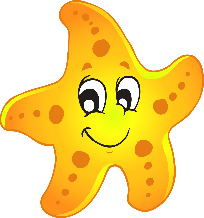 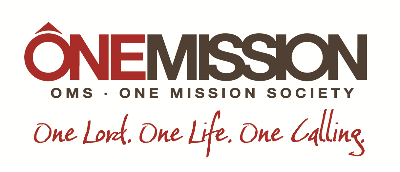 SCHOOLS THAT WILL EDUCATE CHILDREN AND TEACH THEM ABOUT JESUS
-Half of Haiti’s population is illiterate –they haven’t been taught to read or write.
-Children in the Starfish Kids program have the opportunity to learn to read, write and do math. They also get to learn about Jesus. THE MISSIONARIES WHO LIE AND WORK IN HAITI 
-There are many missionaries in Haiti. Pray that they can have chances to share Jesus with Haitians they meet.  
-Pray for protection, strength and rest for all of the missionaries in Haiti. 
AWARENESS OF WAYS TO PREVENT DISEASE 
-Poor living conditions and lack of education contribute to the spread of diseases.
-Pray that the people will learn ways to live healthier lives
REAL CHANGES IN THE LIVES OF THOSE WHO DECIDE TO FOLLOW JESUS
-studying the Bible helps Haitian Christians live their lives more like Jesus
-Pray that Biblically-trained pastors will consistently teach God’s Word.
FREEDOM FROM FEARS AND SUPERSTITIONS 
-Pray that followers of Jesus will seek the Holy Spirit’s power to overcome fears and superstitions.
-Pray for children to earn that they can believe God’s Word and trust in Jesus.INCREASED NUMBER OF TRUE CHRISTIANS IN HAITI
-Some Haitians say they are Christians but continue to participate in voodoo customs.
-Pray for true, on-fire Christians who will live their daily lives as examples to fellow Haitians.
SOLAR-POWERED RADIOS AND TOWERS TO SHARE THE GOOD NEWS OF JESUS
-Many people hear the Good News of Jesus on the radio because there is much illiteracy in Haiti 
-Pray for more towers to transmit the signal of Radio 4VEH throughout this mountainous country. 
HEATLHY HAPPY KIDS
-Pray that each child in the Starfish Kids program will know that God has a special plan for his/her life.
-Pray that theses children will know the joy of Jesus even in the midst of difficult situations.
KIDS WHO DON’T HAVE PARENTS AT HOME TO CARE FOR THEM
-Many children in Haiti are orphans or only have one parent to care for them.
-Pray that these kids will know that their Father in heaven knows and loves each one of them.
INDIVIDUALS IN HAITI WHO DON’T KNOW ABOUT JESUS
-Pray that Haitians involved in voodoo worship will know that God can set them free through Christ.
-ask God to use teachers, pastors, radio announcers and missionaries to share his Love.
DARKNESS TO FADE AND A NEW DAY TO DAWN IN HAITI
-Poverty, disease and voodoo make living in Haiti seem dark, sad and hopeless.
-Pray that many will put their faith in Jesus, the Light of the World.STABLE, STRONG GOVERNMENT
-Many of Haiti’s leaders have been corrupt, greedy and selfish.
-Pray for a steady government with strong Christian leaders who want a better future for everyone.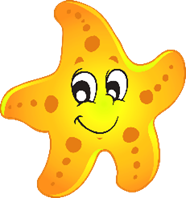 STARFISHKIDS